VÝROČNÍ ZPRÁVACÍRKEVNÍ MATEŘSKÉ ŠKOLY OVEČKA V OLOMOUCI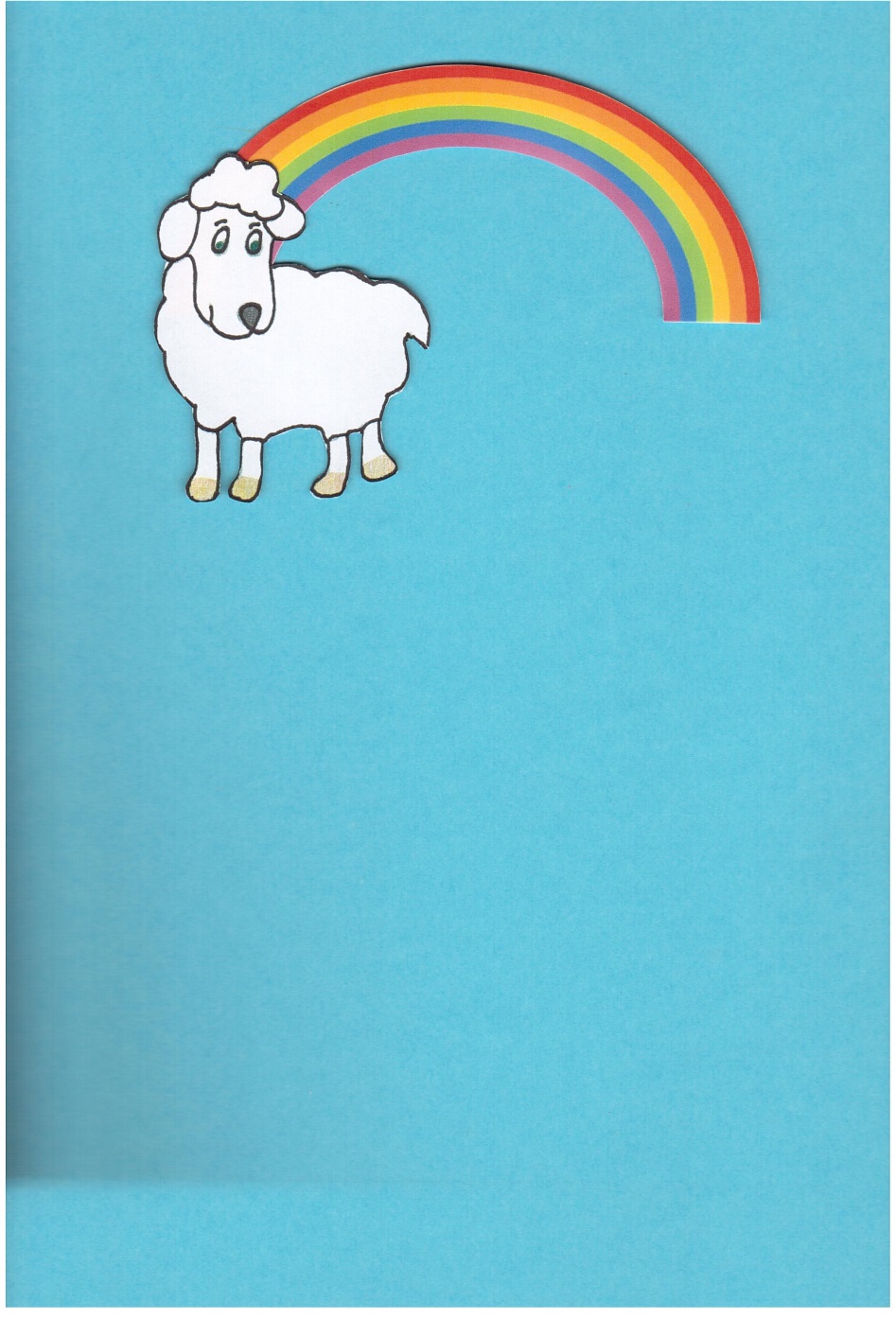 ZA ŠKOLNÍ ROK 2016/2017Obsah:1. Vize a výchovně vzdělávací činnost v CMŠ Ovečka v Olomouci2. Materiální podmínky CMŠ Ovečka v Olomouci3. Životospráva4. Psychosociální podmínky5. Výsledky výchovně vzdělávacího procesu6. Chod a řízení mateřské školy7. Spolupráce s rodiči, ZŠ a ostatními partnery8. Úrazy a stížnosti9. Kontrola ČŠI10. ZávěremVýroční zpráva Církevní mateřské školy Ovečka v Olomouci Základní údaje o škole 1. Vize a výchovně vzdělávací činnost v CMŠ Ovečka v OlomouciCírkevní mateřská škola Ovečka v Olomouci se již pátým rokem zaměřila na edukaci dětí na základě křesťanských tradic. Specifikem naší CMŠ je křesťanský základ, při vzdělávání dětí uplatňujeme křesťanské principy. Děti vedeme k úctě k přírodě, lidem i Stvořiteli, chceme také dětem pomoci, aby se orientovaly v životních hodnotách z hlediska morálních zásad křesťanské etiky. Za důležité považujeme poznávat a přijímat kvalitní společenské a morální hodnoty, umět pomáhat, spolupracovat, být solidární a tolerantní ke vnímání potřeb druhých, mít úctu ke stvoření ve všech jeho formách, objevovat důvěru v sebe i v ostatní, mít radost ze společenství.Děti jsme směřovaly k samostatnosti, tvořivosti a zdravému sebevědomí, povzbuzujeme je, aby toužily pokračovat v dalším vzdělávání. CMŠ  Ovečka v Olomouci patří mezi školy církevní, rodinného typu.Uvědomovali jsme si, že předškolní období je klíčovým údobím, kdy dítě poznává, co je v jeho životě zajímavé a důležité, učí se rozvíjet všechny oblasti své bytosti. Kladli jsme důraz na to, aby děti vyrůstaly v podnětném prostředí, kde mohou všestranně rozvíjet své biologické, psychické, sociálně-kulturní i enviromentální schopnosti.Při naplňování našich cílů jsme čerpali mimo jiné z návštěv a slov řeholních pracovníků, což jsme dále rozvíjeli v jednotlivých činnostech a aktivitách. Obecná sdělení jsme konkretizovali přiměřeně věku dětí a tvůrčím způsobem dětem zpřítomňovali (hry, dramatizace, výtvarná tvořivost). K naplňování cílů bylo rovněž využíváno pestré nabídky aktivit a činností, které zahrnovali všechny oblasti možného rozvoje dětí. Vycházeli jsme z práce s integrovanými bloky – kdy děti dané téma mohli uchopit prostřednictvím smyslů, rozumu, pocitů, pohybu, vlastní tvořivosti apod.2. Materiální podmínky CMŠ Ovečka v OlomouciMateriální podmínky CMŠ Ovečka v Olomouci byly přiměřené. Třídy, jejichž součástí je jídelna a herna s odpočívárnou jsou vybavené ergonomicky odpovídajícím nábytkem, pomůckami a hračkami splňujícími požadavky na zařízení tohoto typu. Poslední třetí třída se během roku postupně dovybavovávala podle potřeb. Jednalo se o nákup pianina, skříní, policového systému na šanony. Zahrada je vybavena pískovištěm, hlíništěm, houpačkami, houpadly, prolézačkami, herními prvky, dětským domkem a kopcem tak, aby umožňovaly dětem rozmanité pohybové a další aktivity. Herní prvky byly opraveny a nově natřeny. Pískoviště je opatřeno krycí sítí a je zastíněno. Na zahradě byl vytvořen a využíván záhonek, truhlíky pro pěstování zeleniny (ředkvičky, pažitka, rajčata).  Vybavení mateřské školy i zahrady odpovídá zákonným normám o hygieně a bezpečnosti. 3. ŽivotosprávaJídlo pro děti v tomto školním roce 2016/2017 bylo dováženo ze ŠJ  při ZŠ Nedvědova 19 a dovoz dvakrát denně zajišťoval soukromý řidič.Dětem byla poskytována strava, jejíž nedostatky vždy řešila ředitelka školy nebo pracovnice výdejny stravy paní Lucie Temlíková s paní vedoucí kuchařkou.  Na prázdninový provoz byla strava dovážena z jídelny při MŠ Nedvědova 13 . Strava byla plnohodnotná a vyvážená. Stolování dětí odpovídalo věku dětí ve třídách – starší děti používali příbory, dodržovaly správné sezení u stolu a samostatně si jídlo krájeli. Mladším dětem pedagogické pracovnice dopomáhaly. Děti nebyly do jídla nuceny, ale musely alespoň jídlo ochutnat. Po domluvě s některými rodiči byl respektován jídelníček u jejich dětí na podkladu vyplněného dotazníku o dítěti (alergie, dítě odmítá jídlo). V případě závažnější alergie byla dětem dovážena dietní strava v individuálních přepravkách na stravu.Výdejna stravy vyhovovala normám EU.4. Psychosociální podmínkyPedagogické pracovnice vedly děti k všestrannému a zdravému rozvoji. Nově příchozím dětem byla umožněna postupná adaptace do kolektivu, případný pobyt rodiče s dítětem na krátký čas při hře ve třídě. Všichni zaměstnanci školy respektovali individuální potřeby dětí, reagovali na ně a pomáhali je naplňovat. U dětí s odloženou školní docházkou byl zpracován individuální vzdělávací plán. Vzdělávací nabídka byla dětem tematicky blízká „Bůh nás vede“, přiměřeně náročná, propojena se skutečným životem, celistvou na smysl zaměřenou pedagogikou Franze Ketta, pozitivní pedagogikou prostřednictvím Kostky lásky, pedagogikou Marie Montessori, lesní pedagogikou, environmentální výchovou a akcemi nabízenými městem Olomouc, s přírodou a její ochranou (například třídění odpadu, sběr papíru, návštěva Botanické zahrady, divadla a kina).Předškolní děti byly vedeny k tomu, že CMŠ Ovečka v Olomouci je příprava na skutečnou školu a život. Předškolní děti byli samostatně připravovány na školu prostřednictvím terapeutických hodin Metody dobrého startu a individuální edukací.Pedagogické pracovnice se velice pozorně věnovaly vztahům mezi dětmi, nenásilně ovlivňovaly tyto vztahy, snažily se předcházet jakémukoliv agresivnímu chování. Nepřehlížely vzájemné ubližování, ať už slovního nebo fyzického rázu. Všechny děti měly rovnocenné postavení a žádné z nich nebylo zvýhodňováno.Konkrétní cíle, které jsme rozvíjely:1. vedení a výchova děti v křesťanském duchu (biblické slovíčko, modlitba před jídlem, zpívání křesťanských písní, v chování podporovat lásku, úctu, poslušnost, vděčnost)-  učit děti duchovním základům křesťanství - usilovat o všestranný rozvoj osobnosti dítěte (po stránce duchovní, psychické, fyzické i sociální);2. rozvoj dětí, jejich schopností, dovedností, schopnosti se ztišit, soustředit, zkoumat, pečovat o zdraví své i cizí, předjímat nebezpečí, zvládnout hygienu, vedení dětí ke zdravému a aktivnímu způsobu života;3. probouzet v dětech snahu být dobří, a tak přispívat k odstranění povyšování jedněch nad druhými, odlišovat obranu a útok, učit se společenskému chování, umět na chvíli odložit své přání, unést těžší situaci, dodržovat pravidla, dokončit činnost, učit se úctě ke všemu stvořenému a být vděčný, vnímat srdcem;4. učit se samostatnosti, nacházet své kladné vlastnosti a rozvíjet je, vědět, že mohu říct „ne“, když se mi něco nelíbí;5. spolupracovat dále s rodiči (společné akce, výlety, opravy a pomoc mateřské škole apod.) a s různými dalšími organizacemi; vytvářet pohodové a příjemné klima v rámci mateřské školy – pro děti, rodiče i zaměstnance;Přispívali jsme k zdravému životnímu stylu dítěte: 1. dosahováním harmonického rozvoje pohybových dovedností dětí; 2. dodržováním správné životosprávy; 3. vytvořením co nejpodnětnějšího prostředí; 4. kladením důrazu na individualitu dítěte, jeho prožívání, možnosti a potřeby, sebedůvěru, sebejistotu; Uvědomovali jsme si, že: 1. čím víc příležitostí dítě má, aby prožívalo pohodu v přítomném čase, tím více tělesné, duševní a mravní odolnosti v sobě koncentruje pro další život a pro jeho kritické momenty; 2. odolnost a úspěšnost v dalším životě se získá především tím, že dětství prožívá v pohodě; 3. pohodě nejvíce škodí stres, co nejvíce jsme vytěsnili stres a spěch;4. mateřská škola připravuje děti pro život, a že předškolní vzdělávání je počátek celoživotního vzdělávání člověka; 5. Výsledky výchovně vzdělávacího procesuÚroveň výsledků se hodnotí obtížně, protože v předškolním vzdělávání sledujeme a hodnotíme individuální vzdělávací posun každého dítěte. Dítě je individuálně hodnoceno 2x ročně (zpravidla v listopadu a dubnu) do hodnotícího listu, záznam bývá i průběžný mimo toto období. Výsledky vzdělávání jsou průběžně konzultované mezi pedagogickými pracovnicemi i zákonnými zástupci. Řeší se úroveň získaných kompetencí a tak hledáme nové cesty a způsoby, jak zvyšovat kvalitu. Pravidelně hodnotíme individuálně vzdělávací potřeby dětí. Celkovou autoevaluaci školy a evaluaci od rodičů školy provádíme na konci školního roku a na jejím základě upravíme Třídní vzdělávací program předškolního vzdělávání na následující školní rok. Volnost a svoboda dětí byla vyvážena nezbytnou mírou omezení, vyplývajících z nutnosti dodržování daného řádu a pravidel soužití. Způsob vedení dětí je vstřícný, naslouchající, komunikativní, navazující vzájemný vztah důvěry a spolupráce. Bylo počítáno se spoluúčastí a samostatným rozhodováním dítěte, jeho výkony nebyly přehlíženy, ale dostatečně oceňovány. Ve výchovně vzdělávací činnosti jsme plnili tyto krátkodobé cíle:1. vedli děti k estetickému vnímání přírody v každém ročním období a ke schopnosti vyjádřit tyto své prožitky, emoce a postoje – slovně, výtvarně, hudebně a pohybem.2. využívali zajímavé a netradiční experimentální činnosti k získání praktické zkušenosti,  nových poznatků a jejich prohlubování.   V letošním školním roce jsme navazovali na zkušenosti s krátkodobými cíli z minulého školního roku. Směřovali jsme edukační činnosti v rámci možností na pobyty venku- vycházky a výlety. Zde jsme děti vedli k pozorování přírody okem nebo lupou, podporovali jsme citlivost dětí k prostředí, které poznávali všemi smysly. Následné prožitky jsme se snažili umocnit  jejich vlastním výtvarným, hudebním, či slovním vyjádřením. Podporovali jsme děti ve sběru přírodnin, které rovněž dále využívaly v pracovních činnostech. Dávali jsme dětem dostatečný prostor pro vyjádření vlastních názorů formou komunitních kruhů. Seznamovali jsme děti s příběhy a poezií o přírodě. Na získané poznatky jsme navazovali při práci s knihou. Dětem jsme umožnili v přírodě dostatečný pohyb, podporovali jsme jejich schopnost zdolávat přírodní překážky.  K získání nových a hlubších poznatků dětí  jsme zařazovali netradiční experimentální činnosti a praktické aktivity. Učitelky si společně s dětmi vzali na starost záhonek na školní zahradě, o který se společně starali. Děti přinášely dle ročního období do mateřské školy ovoce, zeleninu, kterou zkoumaly všemi smysly. Využívali je ve zdravé kuchyni, sledovali jádřince, pecky, dužinu, kůru, stopku  pouhým okem i pod lupou. Rovněž děti přinášeli květiny, rostliny, kameny, mušle. V centru přírodovědných aktivit si pak mohli s tímto přírodním materiálem manipulovat a experimentovat. Další informace s pomocí učitelky dohledávali v dětských encyklopediích. K získání praktické zkušenosti děti využívali také vodu, led, písek, vzduch, apod. Děti sledovali vlastnosti různých materiálů ( např. tvrdost, pružnost, savost).   Během  školního roku jsme zařazovali  pravidelné tělesné aktivity, využívali jsme zdravotní cvičení s hudbou, protahovací cvičení a rozvoj koordinace pohybových aktivit, zajistili jsme organizaci plaveckého výcviku, lyžařského kurzu a výlety.Individuální přístup věnovaný starším dětem pro snadnější přechod do základní školy prostřednictvím Metody dobrého startu.     Děti jsme dále rozvíjeli ve specifických činnostech – flétničky, angličtině, ve zpěvu se Scholou Ovečka.AKCE MŠ:Akce CMŠDivadla   – „Lišák Foxík“ – divadelní představení v CMŠ	   - Divadlo v kině – Metropol – „ Ferda Mravenec“	   - Divadlo v kině – Metropol – „ Jak Uhlíř skoumal Svěrák“       	   - Divadlo v kině – Metropol – „ Obušku z pytle ven“	               - Divadlo hudby – „Malý pán“	   - Zpívánkové divadlo               -  kouzelnické vystoupení  v CMŠ „Tajemství kouzelného pokladu“ Ekologické a vzdělávací programy   – „Pojďte s námi za pohádkou“ v Botanické zahradě	 -  „Ježčím krokem celým rokem“	 -  „Duhové počasí“              -   „O smutné lesní princezně“              -  „Na ptačím krmítku“	              - „liška Mia“  - lesní pedagogika              - masožravé květiny 	- „Muzeum na hraní“ – návštěva Muzea umění	- „Malá technická univerzita“ – Stavitel města	- misionáři z Anglie z biblické školy Andrew  Womsnacka – „Velikonoční příběh“	- tvořivá jarní dílna – program v Konviktu 	- Resuscitace – umíme poskytnout první pomoc?	Školní výlet – Olomouc Poděbrady – program pro děti se soutěžemiJiné akce pro děti a rodiče   - setkání po pěti letech od založení, požehnání nové třídy  -  Beseda s městskou policií  - Den otevřených dveří ZŠ sv. Voršily v Olomouci  - Vánoční besídka s vystoupením dětí s programem Celistvé na smysl zaměřené pedagogiky Fr. Ketta	  - Karneval masek na téma „Biblické postavy“	  - Den oblíbeného zvířátka	  - Den oblíbené hračky	  - Pravidelné měsíční mše svaté	  -  Návštěva hřbitova v Černovíře	  - Vánoční dílny s rodiči a dětmi	  - Modlitba za jednotu a pokoj na celém světě	  - Návštěva u otce arcibiskupa a otce biskupa v arcibiskupském paláci        - Den otevřených dveří, zápis dětí do CMŠ        - Pasování na školáky								6. Chod a řízení mateřské školy Jednotnost výchovného záměru a společný cíl byl naplňován. Učitelky podle svých možností a představ pracovaly s vlastním zájmem a úsilím. Postupně si doplňovaly kvalifikaci prostřednictvím kurzů akreditovaných MŠMT. Docházelo k pravidelnému doplňování knihovny o nové tituly, zejména z Nakladatelství Portál, Grada, Raabe, náboženskou didaktiku a metodiku. Samostudium učitelek spočívalo především v individuálním studiu odborné literatury, časopisů, metodických materiálů a příruček podle profesionálního zájmu učitelek. Poznatky ze samostudia uplatňovaly ve výchovně vzdělávacím programu a získané informace předávaly průběžně dalším pedagogickým pracovnicím.Pedagogické rady proběhly 3x ve školním roce a další informace byly poskytovány pravidelně podle potřeby plánování akcí školky.Hospitace ředitelky proběhla u učitelek bez zápisu, jen na ústním projednání a následné kontrole.Proškolování zaměstnanců BOZP a PO proběhlo na začátku školního roku nebo před nástupem nových zaměstnanců.7. Spolupráce s rodiči, ZŠ a ostatními partnerySpolupráce s rodiči byla během tohoto školního roku k oboustranné spokojenosti a spolupráci všech účastníků výchovně vzdělávacího procesu. Nabízeli jsme rodičům pohovory s učitelkami o dítěti, společné akce pro rodiče a děti, odbornou pomoc při řešení problému.Při kontaktech s rodiči a na třídních schůzkách zdůrazňujeme nutnost nejen komunikace, ale také otevřenosti a hledání nových možností spolupráce.CMŠ Ovečka v Olomouci spolupracovala i v tomto školním roce se zástupci zřizovatele. Řešily se krátkodobé i dlouhodobé úkoly po finanční i technické stránce. Spolupracujeme s ostatními farnostmi: farářem sv. Michala v Olomouci, s bratry františkány a AKS. Zahájili jsme i spolupráci s CMTF UP v Olomouci, jejichž studenti v našem zařízení mají smluvenou pedagogickou praxi.Spolupráce CMŠ Ovečka v Olomouci se ZŠ sv. Voršily v Olomouci je na výborné úrovni, děti předškolního věku navštěvují ZŠ..8. Úrazy a stížnosti1x lehký škrábanec pod okem bez absence v MŠ, zapsáno v knize úrazů1x mírně rozseknuté obočí bez šití a absence v MŠ, zapsáno v knize úrazů1x mírné rozražení hlavy bez šití a absence v MŠ, zapsáno v knize úrazů4x odřenina(na koleni, předloktí, lokte a dlaně) bez absence v MŠ, zapsáno v knize úrazů9. KontrolyBěhem školního roku proběhla kontrola z Finančního úřadu Olomouc, Oblastního  inspektorátu práce pro Moravskoslezský kraj a Olomoucký kraj, kontrola auditu SmOlomouce.10. ZávěremLetošní školní rok hodnotím jako velice náročný, ale díky Boží pomoci důstojně zvládnutelným. V Církevní mateřské škole Ovečka v Olomouci panovala příjemná atmosféra k dětem a jejich rodičům. Mezi zaměstnanci došlo k postupnému rozpadu kolektivu. Vztahy na pracovišti nebyly napjaté dlouhodobě, ale jen výjimečně mezi provozními zaměstnanci, školnicemi a vedením. Přes všechny nedostatky se nám podařilo realizovat mnoho úspěšných akcí, plnili jsme stanovené záměry. V průběhu celého roku jsme opět prováděli pravidelnou pedagogickou diagnostiku a dle zjištěných poznatků  jsme se snažili vyhledávat další možnosti zkvalitnění vlastní práce. Výrazným pozitivním hodnocením v tomto školním roce byl i letos velký zájem rodičů o naší CMŠ a pověst, kterou naši rodiče vytvářeli v povědomí veřejnosti. Negativně nahlížím na rozpad kolektivu pracovníků, což nám ztěžovalo práci. Zaměstnanci si své postavení v porovnání se státními mateřskými školami velice uvědomovali a byli si vědomi nedostatečného finančního ohodnocení. Na začátku školního roku  pracovali s maximálním nasazením, dbali o dobrou pověst naší školky a dobrovolně se podíleli na všech akcích společně s rodiči. Dlouhodobou nemocností jedné pedagogické pracovnice byla od ledna 2017 přijata nová nekvalifikovaná  síla jako záskok za nemoc, následně další pedagogická pracovnice ukončila pracovní poměr  výpovědí bez udání důvodu a jiná vzhledem k otěhotnění odešla na pracovní neschopnost a mateřskou dovolenou. Za tyto pedagogické pracovnice byla přijata  vždy výpomoc rovněž nepřímo kvalifikovaných pedagogických pracovnic na odpolední edukační program. Závěrem roku odešli tři provozní zaměstnanci – účetní, školníci- pracovníci výdeje stravy. Poslední změnou bylo i ukončení činnosti školního kaplana P. Mgr. Antonína Baslera, kterou vykonával od počátku vzniku CMŠ Ovečka v Olomouci do 30. června 2017. Vzhledem k povýšení v Boží službě  na olomouckého pomocného biskupa bude Mons. Antonín Basler i nadále vykonávat duchovní vedení naší CMŠ Ovečka v Olomouci.Dokumentace MŠ:Pravidelně a přehledně je vedena dokumentace Církevní mateřské školy týkající se dětí, personálu, provozu školy, oprav a majetku, školného a plánování výchovné práce.Nebyly vysloveny žádné stížnosti.Z vlastní práce CMŠ Ovečka v Olomouci vyplývá několik závěrů, které by měly ovlivnit další činnost školky v dalších letech. snažit se zvýšit povědomí o existenci Církevní mateřské školy v Olomouciusilovněji pracovat v oblasti vzdělávání a rozšíření kvalifikace pedagogických pracovníkůzamýšlet se nad zkvalitňováním evaluace a autoevaluace CMŠ     -    snažit se ustát svoji pozici v povědomí lidí a zlepšovat svoji prestiž     -    udržovat a zvelebovat partnerské soužití s rodiči     -    udržovat a posilovat vztahy na pracovišti.Církevní mateřská škola Ovečka v Olomouci je samostatný právní subjekt.  
Ředitelkou je Mgr. et Bc. Ilona Hamplová, Ph.D.V květnu 2017  bylo na nový školní rok  2017/2018 zapsáno 35 dětí, přijato bylo 24 dětí a 3 děti k individuálnímu vzdělávání.Na začátku školního roku 2016/2017 pedagogické pracovnice měly úvazek 0,9 hod, všechny s odbornou kvalifikací. Ludmila Havlíčková ukončila pracovní poměr ve zkušební době k 26.9. 2016. Od 1.10.2016 byla přijata Klára Doleželová, bez odborného vzdělání. Od  15.11. 2016 nastoupila Bc. Marie Lakosilová, Dis. k dlouhodobé pracovní neschopnosti. Od 1.1.2017 nastoupila Marie Jaklová bez odborné kvalifikace na dobu určitou jako záskok za nemoc. Od ledna 2017 Dobromila Kenšová nastoupila na pracovní neschopnost a k 30.3. 2017 ukončila pracovní poměr.  Od. 4. 2017 Bc. Helena Koukalová nastoupila na pracovní neschopnost s následným čerpáním řádné dovolené a nástupu na mateřskou dovolenou. Od 4.2017 byla na dohodu o provedení práce přijata nekvalifikovaná pracovnice Anna Jančářová, studentka oboru sociální práce, a  Mgr. Linda Chlupová, učitelka pro 1. stupeň zákl. škol. V  CMŠ Ovečka v Olomouci pracovaly 3 pracovníci jako školnice a současně ve výdejně jídla. Dalším personálním pracovníkem v CMŠ Ovečka v Olomouci byla 1 účetní. Na pravidelné katecheze doplňující ŠVP PV  přicházeli – sestra Alberta, P. Mgr. Antonín Basler, P. Šimon, P. Pavel Ambroz, SJ.Do základní školy odešlo 18 dětí, 5 dětí odešlo z důvodu stěhování nebo přestupu do MŠ v místě bydliště. Odklad školní docházky na školní rok 2017/2018  byl doporučen  4  dětem.Specifické dílčí projekty : Zabezpečení biologických, motorických a klidových aktivit u dětí v předškolním zařízení -  Statut. město Olomouc  – individuální dotace za oblast školství;Rozvoj čtenářské gramotnosti a podpora psychosociálního vnímání u dětí předškolního věku  - Podpora škol formou projektů zjednodušeného vykazování – výzva 02_16_22;ÚDAJE O DALŠÍM VZDĚLÁVÁNÍ PEDAGOGICKÝCH PRACOVNÍKŮ A JEJICH PREZENTACIMgr. et Bc. Ilona Hamplová, Ph.D.Absolvovala vzdělávací program „Aktuální informace k předškolnímu vzdělávání, změny školského zákona“;Absolvovala vzdělávací program „Konzultace k výzvě č. 02_16_22 – Šablony OP VVV“;Absolvovala vzdělávací program akreditován MŠMT pod č. j.: 126/2015-1-202 s názvem „Zdravotní tělesná výchova v mateřské škole“ . Mgr. et Bc. Gabriela Moravcová  Absolvovala vzdělávací program akreditován MŠMT pod č. j.: 126/2015-1-202 s názvem „Zdravotní tělesná výchova v mateřské škole“;  Absolvovala kurz „Základy první pomoci“ – ČČK Olomouc. Klára DoleželováAbsolvovala vzdělávací program akreditován MŠMT pod č. j.: 126/2015-1-202 s názvem „Zdravotní tělesná výchova v mateřské škole“  ;Absolvovala kurz „Základy první pomoci“ – ČČK Olomouc. Příloha k účetní závěrce k 31. 12. 2016
Podle zákona č. 563/1991 Sb., v platném znění a vyhlášky č. 504/2002 Sb., v platném zněníÚčetní jednotka:		Církevní mateřská škola Ovečka v Olomouci
IČ:				713 41 242
Právní forma:			641-školská právnická osoba
Sídlo:				Na hradě 32465/2, 779 00 Olomouc
Statutární zástupce:		Mgr. et Bc. Ilona Hamplová, Ph.D., ředitelka
Zřizovatel:			Arcibiskupství olomoucké, Wurmova 562/9, 771 01 Olomouc
Účetní období:		1. 1. 2016 – 31. 12. 2016
Použité metody:		zákon o účetnictví č. 563/1991 Sb.
				Vyhláška č. 504/2002 Sb., ČÚS k vyhlášce č č. 504/2002 Sb.
Způsob zpracování účetních dokladů:	ekonomický systém PohodaROZVAHAAKTIVA 									   490.279,58 KčA. DLOUHODOBÝ MAJETEK					          7.704,- KčDlouhodobý hmotný majetek – DHM, DDHM					  66.216,- KčÚčetní jednotka provozuje svou činnost v pronajatých prostorách obytného domu, jehož vlastníkem je Arcibiskupství Olomoucké. Vybavení školky je také součástí nájmu. Od roku 2012 má organizace ve svém majetku DHM (účet 022) herní prvek “lokomotiva“ umístěný na školní zahradě.Oprávky k dlouhodobému hmotnému majetku				           - 58.512,- Kč
Oprávky (účet 082) jsou ve výši účetních odpisů. Doba odepisování je stanovena na pět let. V roce 2016 jsou oprávky ve výši 13.248,- Kč za období 01-12/2016 (12měs.x 1.104,- Kč – měsíční odpis).Dále byl pořízený DDHM (účet 028):- skříň na archivaci								           19.850,- Kč
- stolek do pracovny									    980,- Kč
- lapače vody (školní zahrada)	 						 1.000,- Kč
- magnetická tabule – 3 ks								 1.107,- Kč
- stohovatelné lehátko + nástavce na nohy a kolečka			           19.753,40 Kč
- radiomagnetofon Philips								  2.990,- Kč
- vysavač sáčkový Eco								  1.827,- Kč
- dřevěný servírovací stolek s háčky na hrnečky 2 ks				  8.970,- Kč
- nástěnná tabule bílá 3 ks								  3.568,- Kč
- učitelský stůl										  2.966,- Kč
- dětská skříň WALDA								13.306,- Kč
- poličky do třídy Hvězdiček								  2.300,- Kč
celková hodnota (účet 028)							           78.617,40 Kč
Oprávky k drobnému dlouhodobému majetku DDHM			        - 78.617,40 Kč
Oprávky (účet 088) jsou vytvořeny v návaznosti na pořízení uvedeného DDHM v roce 2016.
B. KRÁTKODOBÝ MAJETEK					   482.575,58 KčZásoby									            
položka obsahuje zálohy (účet 314) na spotřebované energie (plyn, elektřina) 	  47.286,- Kč

Pohledávky										    2.722,- Kč částku tvoří FV Technickým službám Olomouc za starý papír ve výši 		    2.304,- Kč
a pohledávku za nezaplacenou provozní režii za odebranou stravu dlouhodobě 
nemocné zaměstnankyně       								       993,- Kč

Finanční majetek								         430.576,58 Kč
tvoří konečné zůstatky pokladní hotovosti (účet 211) ve výši 			21.669,-   Kč   
 a stav běžného bankovního účtu (účet 221) ve výši				         408.907,58 Kč

Náklady příštích období								    1.991,- Kč
Jedná se o zákonné pojištění odpovědnosti připadající na I. čtvrtletí roku 2016.			PASÍVA 									   490.279,58 Kč

C. VLASTNÍ ZDROJE							   156.510,72 KčVlastní zdroje tvoří vlastní jmění, rezervní fond, investiční fond, sociální fond a výsledek hospodaření běžného účetního období a minulých let.Vlastní jmění									     	    7.704,- Kč
Částku tvoří zůstatková hodnota herního prvku – lokomotivy na školní zahradě. Fondy										     	128.354,- Kč 

Rezervní fond									             40.000,- Kč
- vytvořen v roce 2014 převedením části prostředků z nerozděleného zisku minulých let (účet 932). Investiční fond								             45.264,- Kč 
vytvořila účetní jednotka investiční fond převedením části prostředků z nerozděleného zisku minulých let (účet 932) ve výši odpisů (herní prvek – lokomotiva). Prostředky z fondu bude organizace užívat ke krytí investičních výdajů. Sociální fond									             43.090,- Kč 
vytvořila účetní jednotka převedením části prostředků z nerozděleného zisku minulých let (účet 932). Prostředky fondu byly použity na platbu provozní režie za odebranou stravu zaměstnanců podle „Vnitřní směrnice pro stravování zaměstnanců“ Č.J.: A03/2015 v celkové výši 6.910,- Kč. Výsledek hospodaření 							       20.452,72 Kč
- běžného účetního období							   	    0,00 Kč
- minulých let									       20.452,72 Kč
D. CIZÍ ZDROJE							    333.768,86 KčDlouhodobé závazky 							           79.654,66 Kč
jsou dohadné účty pasívní (účet 389), kterou tvoří krytí zaplacených záloh připadajících na skutečné náklady spotřebované elektrické energie v roce 2016, krytí zaplacených záloh na plyn a krytí dohadné položky na náklady spojené s užíváním společných prostor v domě. Krátkodobé závazky 							         206.139,20 Kč
jsou závazky vůči dodavatelům (účet 321) ve výši 2.252,20 Kč, mzdové výdaje za měsíc prosinec tvořené závazky k zaměstnancům (účet 331) 124.119,- Kč, k OSSZ a ZP (účet 336) 
ve výši 69.679,- Kč a  k FÚ za zálohovou daň ze zúčtovaných mezd za 12/2016.Výdaje příštích období								  40.825,- Kč
jedná se o výdaj za platbu nájmu nebytových prostor za IV. Q. 2016.Výnosy příštích období								    7.150,- Kč
jsou výnosy příštích období, jedná se o předplacené školné za měsíce roku 2017. VÝKAZ ZISKU A ZTRÁTY NÁKLADY								           2.663.484,03 Kč
Nejvýznamnější nákladovou položkou jsou mzdové náklady (účet 521) spolu se zákonnými odvody na sociální a zdravotní pojištění zaměstnanců (účet 524). Zbývající nákladová část zachycuje běžné provozní náklady, nezbytné k zajištění hlavní činnosti školy – spotřeba materiálu (účet 501), spotřeba energií (účet 502), ostatní služby (účet 518) a jiné ostatní náklady (účet 549).VÝNOSY						        2.663.484,03 Kč
Podstatnou část tvoří dotace MŠMT (účet 691) v celkové výši 2.376.295,- Kč, (z toho 2.168.000,- Kč pro provoz CMŠ a 83.295,- Kč dotace na asistenta pedagoga pro děti se sociálním znevýhodněním) určená zvláště na pokrytí mzdových nákladů (1.460.106,- Kč) a souvisejících odvodů (492.543,- Kč), na pokrytí provozních výdajů mateřské školy a jejího stravovacího zařízení, spotřebu energie (137.898,38 Kč), a na financování režijních nákladů (nájemné CMŠ a školní zahrady, dovoz stravy).	

Další část výnosů tvoří účelová podpora poskytnutá z rozpočtu Statutárního města Olomouce, v celkové výši 125.000,- Kč. Účelová podpora byla čerpána na úhradu nákladů na dovoz stravy a úhradu režijního příspěvku na stravu. Z prostředků účelové  ve výši 23.000,- Kč byla nakoupena stohovatelná lehátka s příslušenstvím a částečně uhrazený nákup magnetických tabulí.Přijaté příspěvky – sponzorské dary čerpání je shodné s účely poskytnutých darů (37.000,- Kč).
Sponzorské dary byly použity na doplacení magnetických tabulí, na nákup radiomagnetofonu, vysavače, dřevěných servírovacích stolečků, poliček do nové třídy, ložního prádla pro děti a k nákupu výukového materiálu a výtvarných potřeb. V roce 2016 se CMŠ zúčastnila soutěže škol ve sběru starého papíru. Ze získaných prostředků 
v celkové výši 2.304,- Kč byly částečně uhrazeny dětské skříně v nové třídě.Výnosy dále obsahují členské příspěvky od rodičů (účet 602), připsané úroky z běžného bankovního účtu (účet 644), které byly použity na nákup výukového materiálu a na dofinancování nákladů spojených s provozem školy. Účetní jednotka vykazovala pouze příjmy, které nejsou předmětem daně z příjmu.Organizace hospodařila s nulovým výsledkem. Výnosy hospodaření sloužily zcela ke krytí nákladů roku 2016.V Olomouci dne 31.3.2017

Vypracovala: Dana Šišková									Schválila: Mgr. et Bc. Ilona Hamplová, Ph.D.Název školy:Církevní mateřská škola Ovečka v OlomouciAdresa školy:Na hradě 246/2, Olomouc, 779 00Právní forma:školská právnická osobaIČ:71341242Zřizovatel:Arcibiskupství OlomouckéŘeditelka školy:Mgr. et Bc. Ilona Hamplová, Ph.D.Počet pracovníků:5  pedagogové s úvazkem 0,91  pedagog    s úvazkem    1,03  školnice - pracovnice výdejny stravy     (jedna s úvazkem 1,0 a dvě s úvazkem 0,75)účetní  s úvazkem           0,5Telefon:739344027E-mail:cms-ovecka@seznam.cz Kapacita CMŠ Ovečka v Olomouci:68 dětí (Rozhodnutí MŠMT s účinností              od 1. 9. 2016)Provoz:6.30  -  16.30 hodin celodenníZapsáno:68 dětíPočet oddělení:3Počet dětí v třídách:1. tř. 22 dětí   chlapců 13                         dívek    92. tř. 23 dětí   chlapců   9                             dívek   143.tř. 23 dětí   chlapců  13                        dívek   10Počet předškolních dětí: 22 dětí ( z toho 3 děti s odkladem povinné školní docházky)